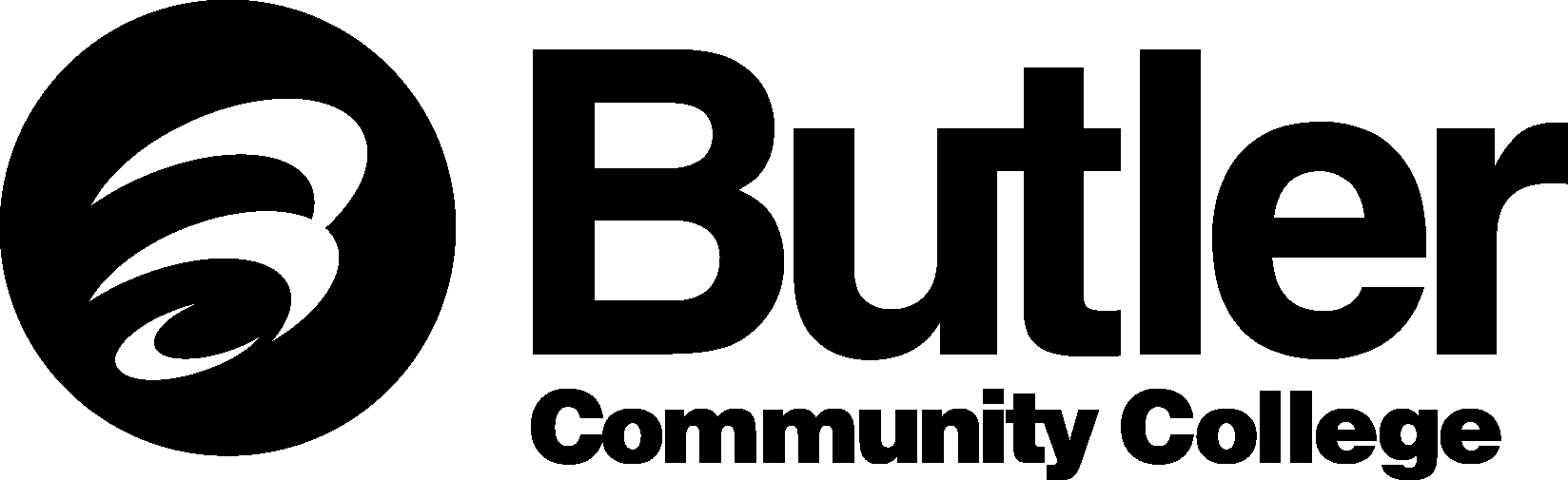 2022-2023 Residence HallsThe costs above are for housing and meals only and do not include tuition and fees. Students must be enrolled in and maintain 12 or more credit hours per semester to reside in housing. Tuition and fees are due by 8/22/2022 for fall semester and by 1/17/2023 for spring semester.Meal Plan – $2420/year is included in the prices above for meals. The meal plan provides 3 meals per day Monday through Friday and 2 meals per day Saturday and Sunday. No meals will be served during school holidays. Only students living in the apartments have the option to opt-out of the meal plan.Due Dates – Payment is due before move-in if prior to the due dates above.Application – Online Housing Application and $25 non-refundable application fee are required to be considered for Butler Housing. Please apply online at housing.butlercc.eduDeposit / Maintenance Fee- $100 is due at placement. This amount is a $50 refundable deposit and a $50 annual maintenance fee.Required Immunizations – Current immunization documentation is required prior to placement in housing. Required immunizations include: MMR1/MMR2 shots, current Tetanus (w/in last 10 years), Meningococcal vaccine and TB test (w/in last year). You may fax a copy of your immunizations to 316.323.6885 or scan them and email them to housing@butlercc.eduAll residence halls are alcohol, drug, smoke and tobacco free. Amenities include:Wireless internet			Laundry Rooms					Recreation Room Cable (67 stations)			Main Lounges with Plasma Televisions		In-Room Mini RefrigeratorUtilities					Fully Furnished					Computer LabsQuestions or Concerns? Contact the Housing Clerk at 316.322.3184 or ar@butlercc.edu or the Director of Residence Life at 316.323.6939 or housing@butlercc.edu.Butler Community College -  901 S Haverhill Rd  -  El Dorado, KS 67042  -  316.321.2222  -  www.butlercc.eduPricing and Payment OptionsPricing and Payment OptionsPricing and Payment OptionsPricing and Payment OptionsPricing and Payment OptionsPricing and Payment OptionsPricing and Payment OptionsDue DatesWest Hallw/ meal plan(male)East Hallw/ meal plan(male)Cummins Hall w/ meal plan (female)Apartmentsw/ meal plan (female)Apartmentsw/o meal plan (female)Yearly8/22/2022$5620$6850$6850$7170$4750Semester8/22/20221/17/2023$2810$3425$3425$3585$2375Monthly(10 Monthly Installments)8/22/20229/10/202210/10/202211/10/2022   12/10/20221/17/20232/10/20233/10/20234/10/2023    5/10/2023$562$685$685$717$475